 PRESS INFORMATION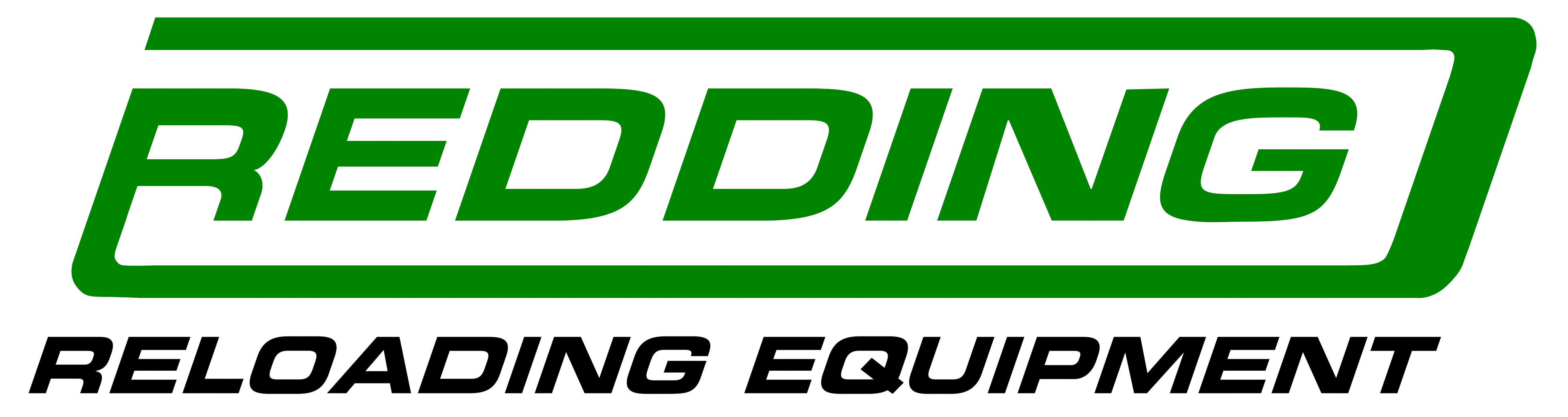 For Immediate Release                                    	     Contact: Dennis Racine								            607-753-3331Redding Reloading Equipment Adds New Die Set for 360 Buckhammer (aka 360 BHMR)Redding Reloading Equipment introduces a 3-Die Set for the recently announced 360 Buckhammer.  A straight-wall cartridge based on the legendary 30-30 Winchester; the 360 Buckhammer will be at home in the deer woods across many regions of the United States.  These die sets provide the needed capability to produce high quality loadings for hunting and shooting range requirements. Through its entire range, the Redding Reloading die and die set families exemplify quality and precision and have been designed, produced and tested at our facility in Upstate, New York.   Redding continues to add cartridges to it standard product lines as consumer demand and industry support grows. It is also important to note that Redding continues to produce truly “Custom” die sets as well. The Engineering Group at Redding requires only a chamber reamer drawing or 5 fired cases from the firearm in question to quote the production of dies for virtually any caliber and firearm. Prices are quoted on an individual basis depending upon the complexity of the chambering and any need for tooling. Those seeking dies for a truly unique or obsolete cartridge should contact the Redding Custom Die Center in the company’s Engineering Department. E-Mail: engineering1@redding-reloading.com>About Redding Reloading EquipmentLocated in Cortland, NY, Redding Reloading Equipment has focused on building the finest quality, American Made products for the precision handloading market since 1946. To learn more about our products, ongoing commitment to the precision handloading enthusiast and to request a copy of the current Redding catalog visit: www.redding-reloading.com 